PEDIATRIC HEALTH HISTORY FORM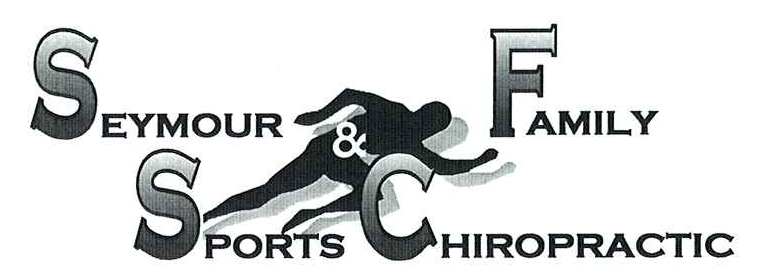 Child’s Name:_______________________ Date:__________ Date of Birth:________ Sex:  M   FAge:______________ Height:_____________ Weight:________________Parent/Guardian's Name:____________________________ Phone Number: ________________ Sibling(s)[names and ages]:_______________________________________________________Family physician: ______________________________ Date physician was last seen: _________Describe the purpose of this visit:________________________________________________When did the condition first begin? ___________ Has this condition occurred before? Yes □  No □How did the problem start?  Suddenly □   Gradually □     Post Injury □   Other □ ___________Has your child received care for this condition before? Yes □  No □If yes, please explain:____________________________________________________________Is this condition: improving □   getting worse □   intermittent □   constant □   unsure □What makes the problem better?_______________ What makes the problem worse?__________Have you ever visited a chiropractor?  Yes  □     No  □Please tell us about your pregnancy Any fertility issues? 	 Yes □    No □		If yes, please explain: __________________________Did mother smoke?	 Yes □    No □		If yes, how many per week? _____________________Did mother drink?   	 Yes □    No □		If yes, how many per week? _____________________Did mother exercise? Yes □    No □		If yes, please explain: __________________________Was mother ill?  	 Yes □    No □		If yes, please explain: __________________________Please explain any notable mental or physical stress during pregnancy: _____________________Please explain any other concern’s or notable remarks about your child’s conception or pregnancy:______________________________________________________________________________Child’s birth was: natural vaginal birth □   scheduled C-section □   emergency C-section □At how many weeks was your child born? _______________Please check any applicable interventions or complications:breech □  induction □  pain meds □  epidural □  episiotomy □  vacuum extraction/forceps □  other □Please describe any other concerns or notable remarks about your child’s labor and/or delivery:________________________________________________________________________________Child’s birth weight: _____lbs _____oz			Child’s birth height:_____inAPGAR score at birth: ______				APGAR score after 5 minutes: _____	PEDIATRIC HEALTH HISTORY FORM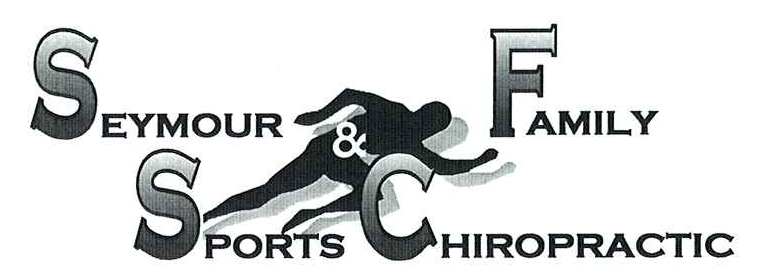 Is/was your child breastfed? Yes □    No □  	If yes, how long?_____________Difficulty with breast feeding? Yes □   No □	If yes, please explain:_____________________Did/does your child ever suffer from colic, reflux or constipation? Yes □   No □Did/does your child frequently arch their neck/back, feel stiff, or bang their head? Yes □   No □At what age did the child: Respond to sound:____ Follow an object:____ Hold their head up:____			        Vocalize:____ Teethe:____ Sit alone:____ Crawl:____ Walk:____Please list any food intolerance or allergies and when they began:______________________________________________________________________________Please list your child’s hospitalization and surgical history, including the year:______________________________________________________________________________Please list any major injuries, accidents, falls and/or fractures your child has sustained:______________________________________________________________________________Night terrors or difficulty sleeping?  Yes □   No □		If yes, please explain:________________Behavioral or emotional issues?       Yes □   No □	If yes, please explain:________________Please check if any blood relatives had any of the following illnesses and mark accordingly by noting:M (mother); F (father); S (sibling); PGM (paternal grandmother); MGM (maternal grandmother)Please utilize the space below to write any other comments/concerns you may have about your child and his/her health history or that you wish the doctor to be aware of: ______________________________________________________________________________________________________________________________________________________________________________________________________________________________________________________________________________________________________________________________________________________________________________________________________CURRENT HEALTH CONDITIONSPREGNANCY & FERTILITY HISTORYLABOR & DELIVERY HISTORYGROWTH & DEVELOPMENT HISTORYFAMILY MEDICAL HISTORY_____ Allergy_____ Eczema/Psoriasis_____ Mental Illness_____ Asthma_____ Heart Trouble_____ Scoliosis_____ Birth Defect_____ High Blood Pressure_____ Seizures/Epilepsy_____ Cancer_____ Kidney Disease _____ Stroke_____ Diabetes/low blood sugar_____ Liver Disease _____ Ulcer _____ Other (please specify)___________________________________________________________ Other (please specify)___________________________________________________________ Other (please specify)______________________________________________________ADDITIONAL COMMENTS/CONCERNS